Modalités : veuillez compléter ce formulaire et le joindre à votre demande d’admission ou le faire suivre au perfectionnement professionnel (perfprofpharm@umontreal.ca) avant la fin du premier trimestre de votre admission au programme. Les demandes reçues après cette période ne seront pas acceptées.	IdentificationNom   ________________________________________	Prénom  ________________________________________Matricule / code permanent (si disponible) ____________	Courriel  ________________________________________Sigle  ____________	Titre du cours  _________________________________________________	Nombre de crédit  ____	Justification de la demandeDécrivez votre expérience professionnelle et les formations continues non créditées complétées qui selon vous justifient une reconnaissance des acquis expérientiels.  Soyez précis [# d’heures de formation, type de pratique, années d’expérience dans le domaine, milieu de travail, activités de rayonnement connexes (publications, conférences ou cours offerts, recherche), etc.] (maximum 8 000 caractères, environ 600 mots)._____________________________________________________________________________________________________________________	Réservé à la Faculté de pharmacie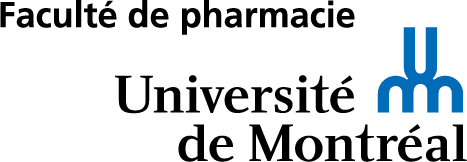 Demande de reconnaissance des acquis expérientiels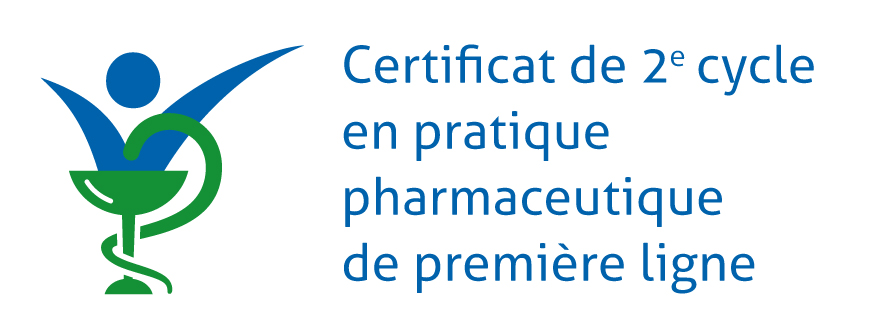 Demande :  Acceptée     Refusée Sigle ________Nombre de crédit accordé ________Justification (si refus)____________________________________________________________________________________________________________Justification (si refus)____________________________________________________________________________________________________________Justification (si refus)____________________________________________________________________________________________________________Approuvé par : ________Approuvé par : ________Date :  ________